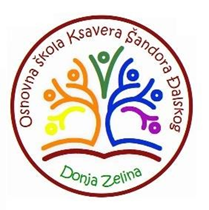 OŠ KSAVERA ŠANDORA ĐALSKOGDragutina Stražimira 24, 10382 Donja ZelinaTel: 01/2065-019E-mail: ured@os-ksdjalski-donjazelina.skole.hrWeb stranica Škole: http://os-ksdjalski-donjazelina.skole.hr/KLASA: 003-09/21-01/01URBROJ: 238-30-32-01-21-1Donja Zelina, 19. veljače 2021.P O Z I Vza sjednicu Vijeća roditelja  Pozivam Vas na 2. sjednicu Vijeća roditelja Osnovne škole Ksavera Šandora Đalskog, Donja Zelina koja će se održati u holu matične škole u Donjoj Zelini, Dragutina Stražimira 24, u četvrtak,  25. veljače 2021. godine u 19:00 sati.Za sjednicu predlažem sljedeći D N E V N I  R E DProvođenje postupka izbora člana školskog odbora iz reda roditelja (predlaganje kandidata i javno glasovanje).Donošenje Odluke o imenovanju člana Školskog odbora iz reda roditelja.Molim Vas da se pozivu odazovete u zakazano vrijeme.S poštovanjem, 								PREDSJEDNICA VIJEĆA RODITELJA									Iva Budački Strelar Dostaviti: Članovima Vijeća roditeljaRavnateljiciOglasna ploča i mrežna stanica ŠkolePismohrana, ovdjeNapomena: Molimo da se sudionici pridržavaju važećih epidemioloških mjera.